Presentation OverviewMost CBVs have never been subject to a professional conduct complaint, and in this presentation we will discuss the ways we can continue this trend.  We will look at the Code of Ethics and the Practice Standards, and talk about where CBVs may get into trouble.  We will work through a few situations where a CBV has conflicting obligations and is faced with an ethical dilemma.  We will also talk about how CBVs can limit their exposure to a complaint or claim by using engagement letters and understanding their obligations during each stage of their engagement.Presenters	Emily Stock, LL.B., MBA Alexander Holburn Beaudin + Lang LLP Emily Stock is a financial and engineering business litigator at Alexander Holburn Beaudin + Lang LLP.  She is passionate about defending professionals.  She has represented a wide range of professional clients in matters ranging from business structuring, risk management and professional development activities to professional discipline proceedings and the conduct of civil litigation.Emily has defended many financial professionals, including chartered business valuators.  She has worked with the ICABC’s PD program leading seminars on limited liability at the free, biannual risk management seminar, and teaching courses on engagement letters and other topics.  Register Online   https://cicbv.ca/events/bc-workshop-rules-of-professional-conduct-and-ethical-dilemmas/	For those who have prepaid for the 2012 series, please confirm your attendance with Deborah Pelle (pelled@cicbv.ca or 416.977.1117 ext 222) at your earliest convenience as space is limited.                            		Fees 	Members, students & subscribers: $75.00       Guests: $85.00 Payment is due at the time of registration via Visa, MC, Amex or cheque.  Payment will not be accepted at the event.Location	Sutton Place Hotel 	845 Burrard Street, Vancouver (room information will be posted in the lobby)5:30 PM ~ Cocktails 6:15 PM ~ Dinner 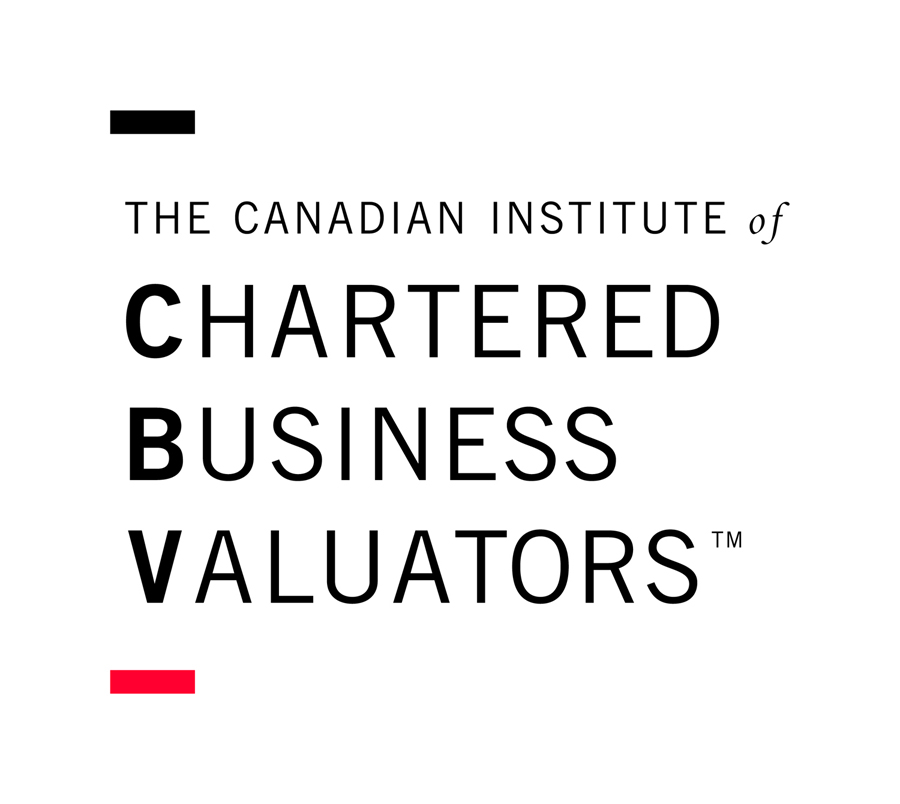 The BC Workshop Committee presents:RULES OF PROFESSIONAL CONDUCT AND ETHICAL DILEMMASWednesday October 24, 2012